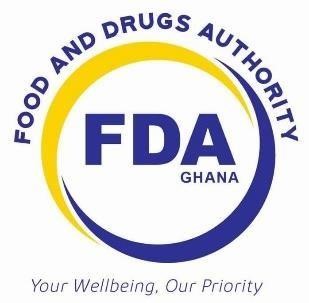 FOOD AND DRUGS AUTHORITY  GUIDELINES FOR PROCESSING OF EXPORT PERMIT  AND CLEARANCE OF COSMETICS, MEDICAL  DEVICES AND HOUSEHOLD CHEMICAL SUBSTANCES  Document No.  	  	:   	FDA/IEC/GL-POP/2019/06  Date of First Adoption  	:  	2nd January 2019   Effective Date  	  	:  	4th November 2019  Version No.   	  	:  	02  Table of Contents  1.0 INTRODUCTION ...................................................... 1.1 Scope .................................................................1.2 Abbreviations .........................................................  2.0 GLOSSARY ............................................................ 3.0 REQUIREMENTS ....................................................3.1 General Requirements .......................................... ...3.2 Applying for Import/Clearance Permit ......................4.0 SANCTIONS AND PENALTIES.................................5.0 APPENDIX ...............................................................  ii    1.0.  INTRODUCTION  Effective regulation of the importation and exportation of internationally traded goods is key in ensuring the protection of the health and safety of consumers around the world. Clearance of cosmetics, household chemical substances, medical devices for export, as carried out by the Food and Drugs Authority (FDA), typically involves permit issuance and inspection, both of which are mandated by the Public Health Act, Act 851 of 2012.   These guidelines outline the processes and procedures involved in the application for and issuance of electronic permits as well as the inspection and release of consignments for exportation out of the country.   These guidelines are hereby promulgated for information, guidance and strict adherence by all concerned  1.1.  Scope  In exercise of the powers conferred on the Food and Drugs Authority (FDA) by Part 7, section 118 of the Public Health Act 851, 2012, these guidelines apply to all cosmetics, household chemicals, medical devices that are to be exported from Ghana and are for adherence by all exporters of these products.  Despite the above, all cosmetics, household chemicals, medical devices to be exported shall comply with existing Ghana Standards.  The purpose of these guidelines is to regulate and monitor the export of cosmetics, household chemicals, medical devices so as to ensure their safety and quality and also provide a comprehensive procedure for bringing their activities into compliance with the law.  1.2.  	Abbreviations   	FDA   	Food and Drugs Authority   	eMDA   	electronic Ministries Departments and Agencies   	GCNet  	Ghana Community Network Services   	HS Codes  	Harmonised System Codes  2.0.  	GLOSSARY  For the purpose of these guidelines, unless the context otherwise requires,  “cosmetic” refers to a substance or mixture of substances manufactured, sold or represented for use in cleansing, improving or altering the complexion, skin, hair, eye or teeth and deodorants and perfumes.  “household chemical” refers to a substance or mixture of substances packaged for use in a domestic or office setting as:  a germicide,  an antiseptic,  a disinfectant,  a pesticide,  an insecticide,  a rodenticide,  a vermicide, or  a detergent;  “medical device” refers instrument, apparatus, implement, a medical equipment, machine, contrivance, implant, in vitro reagent or any other similar or related article, including a component, part or an accessory which is:  Recognised in the official natural formulary or pharmacopoeia or a supplement to them, or  Intended for use in the diagnosis of a disease or any other condition, or in the cure, mitigation, treatment or prevention of disease in humans and animals, or  Intended to affect the structure or a function of the body of the human being or other animal and which does not achieve any of its principal intended purposes through chemical action within the body of the human being or any other animal and which is not dependent on being metabolised for the achievement of any of its principal intended purposes;   “label” means any tag, brand, mark, pictorial or other descriptive matter, written, printed, stencilled, marked, embossed or impressed on, or attached to, a container of cosmetics, household chemicals, medical devices;  “non-compliant/non-conforming product” means any or all of these; product is unregistered, counterfeit, substandard, banned, has too short a shelf life or does not conform to labelling rules.  “rejected products” means the product was deemed unfit to be distributed, sold or used in the country for reasons which may include the product being found to be fake, adulterated or contaminated; and  “requirements” means the criteria relating to trade in cosmetics, household chemicals, medical devices, covering the protection of public health, the protection of consumers and conditions of fair trade.  “unwholesome products” means products that are unfit for human consumption and include expired products or products whose parts are broken or containers are leaky etc.  3.0.  REQUIREMENTS   	3.1.  General Requirements  3.1.1. Only businesses duly registered by the Registrar-General’s Department shall be permitted to export cosmetics, household chemicals, medical devices.  3.1.2. The cosmetics, household chemicals, medical devices to be exported must be registered with the Food and Drugs Authority in accordance with Part 7, section 118 & 124 of the Public Health Act, Act 851 of 2012.  3.1.3. A person shall not be permitted to export cosmetics, household chemicals, medical devices unless issued with an export permit by the Food and Drugs Authority in accordance with these guidelines for each consignment of cosmetics, household chemicals, medical devices.   	3.2.  Applying for Export/Clearance Permit  3.2.1. An applicant shall, for a clearance to export cosmetics, household chemicals, medical devices shall submit the following:  a. An application letter in writing addressing to:  The Chief Executive  Food and Drugs Authority P.O. Box CT 2783 Cantonments- Accra.   b. Batch numbers, quantities per batch, pack sizes and total quantity.  3.2.2. Exporters shall be required to secure an electronic permit (eMDA) for all exports/ consignments of cosmetics, household chemicals, medical devices via the GCNet. The following information must be submitted at the “item details” column on the eMDA portal;  Full name (including Brand Name) of the product  FDA Product registration number (in full)  Name and contact number of Authorized Person  3.2.3. The following information should also be provided or selected at the appropriate column:  Appropriate HS Code for the product  Unit of the quantity (ml, L, kg etc)  Full Address of Exporter (including location address)  Phone #, Fax # and E-mail addresses of both Importer and Exporter   ‘For Export’ must be indicated at the ‘Purpose of Import/Export’ Column.  Response/Feedback  The applicant must monitor the status of the application on-line. Applicants are expected to go beyond the track status to approval history by opening the document.  3.2.4. Only approved electronic permits (eMDA) shall be used for clearance of cosmetics, household chemicals, medical devices at the port of exit.     3.2.5. Permits issued for exportation of products shall be presented to Customs only once.  3.2.6. The FDA shall prior to clearance, conduct inspection of the consignment to ensure compliance to the Law.  3.2.7. Export clearance will attract appropriate fee as per the FDA approved fee schedule.  3.2.8. The applicant shall be held responsible for any consignment of cosmetics, household chemicals, medical devices found to be noncompliant after the consignment has been inspected, passed and a certificate of free sale issued by the authority, or if the consignment or part of the consignment, is concealed.  3.2.8.1.  Any consignment, batch or lot of products found to be non-compliant shall be refused a certificate of free sale. Consignments  whose  	non-compliance(s)  could  	be brought into conformance would be reconsidered by the Authority when duly reworked.      3.2.8.2. Any consignment, batch or lot of products found to be unwholesome shall be quarantined and safely disposed of under the supervision of the Food Drugs Authority.   3.2.8.3. The Food and Drugs Authority shall charge a fee as stated in the Food and Drugs Authority fee schedule for the supervision 	of 	safe 	disposal 	of 	unwholesome consignments.   4.0.  	SANCTIONS AND PENALTIES  4.1. The Food and Drugs Authority may impose a fine for the breach of these guidelines in accordance with Section 129 of the Public Health Act 851 of 2012.  5.0.  APPENDIX  Change History  SN.  Date  Ver No.  Description of Change (section)  1.  02/01/2019  01  Initial issue  2.  04/11/2019  02  Revision of sections 3.1 and 3.2; change of document number and logo   